Fill In The BlankSynthetic hormones in ____________ trick the ovary into thinking it has already released an egg (birth control pills)The main function of estrogen is to thicken the ____________of the uterus (lining)If ____________ does not happen, the endometrium sheds (conception)During ovulation, ____________ levels increase while ____________ levels decrease (LH, estradiol)The follicular phase can last for about ____________ days or until ____________ happens (10-13, ovulation)Even though a female may be using birth control, the ____________ still builds and is released, this is the withdrawal period (endometrium)Appearance of the corpus luteum happens during the ____________ phase (luteal)If ____________ and ____________ are prevented from releasing, follicles cannot grow (FSH, LH) Some women who take the pill can still ____________; the pill does not completely stop GnRH (ovulate)LH is responsible for causing the ____________ of an egg (release)True/False QuestionsIt is not possible for a woman to identify the fertile window of the menstrual cycle. True  /  False (false)It is not possible to get pregnant on every day of a women’s cycle. True  /  False (true) A woman is likely to get pregnant on the days right before her period. True  /  False (false)A woman is likely to get pregnant on the days right after menstruation (her period). True  /  False (false)Multiple Choice QuestionsWhat is the result of decreasing progesterone and estrogen levels? (B)A) Production of FSH and LHB) Fertilization of the eggC) Shedding of the endometriumD) Another unit test from your teacher
Which hormone is the Corpus Luteum responsible for producing? (A)A) ProgesteroneB) Follicle Stimulating HormoneC) Luteinizing hormoneD) Gonadotropin-releasing hormoneIf ovulation were considered to be the point in the menstrual cycle where women are most fertile, at which point would this occur in? (B)A) Days 1-5B) Days 9-16C) Days 17-21D) Days 22-28
At which stage of the menstrual cycle does the follicular phase occur? (D)A) Days 12-16B) Days 16-28C) Days 20-28D) Days 1-13Approximately how long does the menstrual cycle occur? (A)A) 28 daysB) 27 daysC) 12 daysD) 5 daysWhere are Luteinizing hormone (LH) and Follicle Stimulating hormone (FSH) produced? (D)A) Adrenal glandsB) HypothalamusC) Posterior pituitaryD) Anterior pituitary Where is Gonadotropin-releasing hormone produced? (A)A) HypothalamusB) Hippocampus C) Hippopotamus D) Hippolyta Growth and thickening of the endometrial lining is caused by (A)A) Rising estrogen and progesterone levelsB) Rising estrogen and testosterone levelsC) Rising LH and FSH levelsD) Decreasing estrogen and progesterone levels





Name the hormones used in a typical birth control pill that essentially prevent the release of an egg (B)A) Testosterone and progesteroneB) Progestin and estrogenC) Estrogen and oestrogen D) Estrogen and progesterone
What happens when there is a surge of LH? (A)A) OvulationB) Shedding of the endometriumC) ConceptionD) Inception High concentrations of estradiol causing the stimulation of GnRH is an example of (A)A) Positive feedbackB) Negative feedbackC) CascadingD) Secretion
The hormones of the birth control pill decrease the release of (B)A) ProgestinB) GnRHC) FSH and ProgestinD) Estrogen and GnRHWhat does the dominant follicle become after it has released an egg? (A)A) Corpus luteum B) EndometriumC) EmbryoD) Pituitary glandA spike in LH is an indication of (D)A) A growing follicleB) Formation of the corpus luteumC) Formation of the corpus albicansD) None of the above
What can cause negative feedback to occur (C)A) Low concentrations of estradiol inhibiting the release of FSHB) Low concentrations of progesterone and estradiol inhibiting the release of GnRHC) A and BD) None of the aboveShort Answer QuestionsDescribe briefly the changes that would be taking place in the uterus between days 1 – 13 of the menstrual cycle (regrowth and thickening of endometrium/uterine lining) State ONE day of the cycle on which sexual intercourse could lead to pregnancy. Give ONE reason for you answer (any day that is put down between days 10 – 17; reason is just before or just after ovulation) Figure 1 is a graph showing the hormones involved for an individual with a regular 28 day menstrual cycle:

Figure 1.

Write down the names of the hormones in the appropriate box






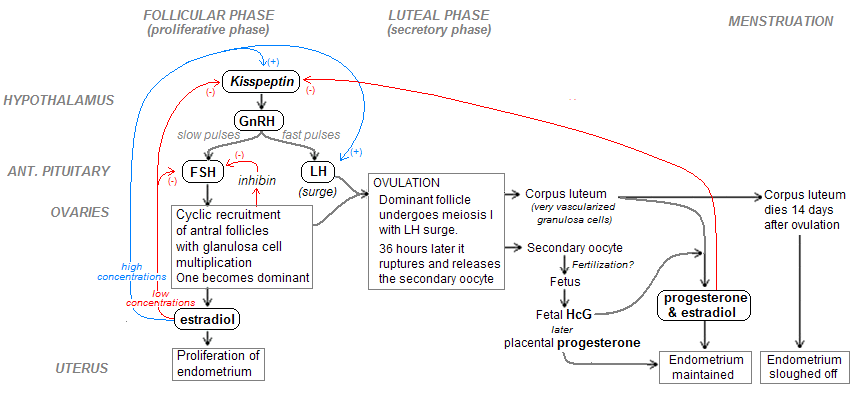 Figure 2 is a graph showing the hormones involved and their levels for an individual with a regular 28 day menstrual cycle: 

Figure 2. 
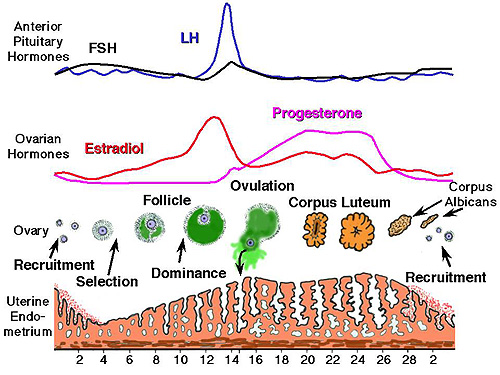 Write down the names of the hormones in the appropriate box. Figure 3 is a graph showing the concentration of two sex hormones in the blood of an individual with a regular 28 day menstrual cycle: 

Figure 3.
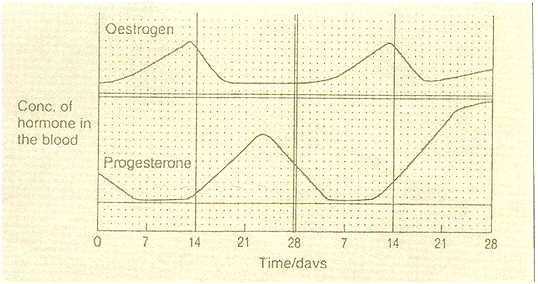 Shade two periods on the graph during which menstruation really takes place and name the phase (only ONE phase) (Days 1-5 and 28 – 5; follicular phase)
